ЗАКОНСПЕКТИРОВАТЬ ЛЕКЦИЮ написать определение и выбрать главное. Разобрать решенные задачи.ЗНАТЬ лекцию и параграф 31 страницы 222-239, учебник Г.Н. Яковлев «Алгебра и начало анализа часть 2». Учебник В.Е. Гурман «Руководство к решению задач по теории вероятности и математической статистике», 2004 г параграф 2-7 страницы 91-114ВЫПОЛНИТЬ задание:Задача 1. Случайная величина X задана плотностью вероятности: 

Требуется: 
а) найти коэффициент C; 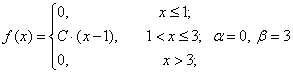 б) найти функцию распределения F(x);в) найти M(X), D(X), σ(X) г) найти вероятность P(α < X < β);д) построить графики f(x) и F(x).Задача 2. Дана функция распределения F(x) непрерывной случайной величины X. 
1. Найти значения параметров a,b 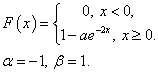 2. Построить график функции распределения F(x)3. Найти вероятность P(α < X < β)4. Найти плотность распределения p(x) и построить ее график. 
ВЫПОЛНЕННОЕ ДОМАШНЕЕ ЗАДАНИЕ ОТСЫЛАТЬ НА МОЮ ПОЧТУВ ВИДЕ ФОТОГРАФИИ:furkalo25@yandex.uaСРОКИ ВЫПОЛНЕНИЕ ЗАДАНИЕ 28.04.2020 ДО 11:30